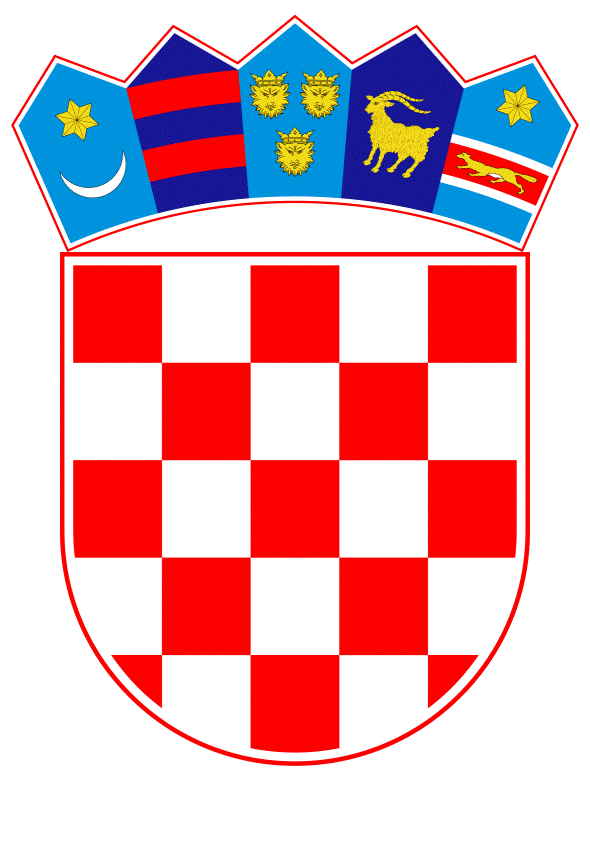 VLADA REPUBLIKE HRVATSKEZagreb, 3. siječnja 2020.______________________________________________________________________________________________________________________________________________________________________________________________________________________________											PRIJEDLOGKlasa:									 	Urbroj:	Zagreb,										PREDSJEDNIKU HRVATSKOGA SABORAPredmet:	Zastupničko pitanje Saše Đujića, u vezi s izdavanjem dozvola za gradnju	- odgovor Vlade		Zastupnik u Hrvatskome saboru, Saša Đujić, postavio je, sukladno s člankom 140. Poslovnika Hrvatskoga sabora (Narodne novine, br. 81/13, 113/16, 69/17 i 29/18), zastupničko pitanje u vezi s izdavanjem dozvola za gradnju.		Na navedeno zastupničko pitanje Vlada Republike Hrvatske, daje sljedeći odgovor:	Republika Hrvatska je u najnovijem godišnjem izvješću Svjetske banke o regulativi poslovanja "Doing Business" sveukupno zauzela 51. mjesto između ukupno 190 zemalja, što je napredak za sedam mjesta u odnosu na prošlogodišnji plasman. U kategoriji izdavanja građevinskih dozvola Republika Hrvatska je napredovala za devet mjesta u odnosu na prošlogodišnje izvješće.	Rezultat je to reformskih procesa koji se provode u Ministarstvu graditeljstva i prostornoga uređenja i gdje su stupanjem na snagu Zakona o izmjenama i dopunama Zakona o gradnji (Narodne novine, broj 39/19) i Zakona o izmjenama i dopunama Zakona o prostornom uređenju (Narodne novine, broj 39/19) u travnju ove godine ostvarene tri ključne promjene: smanjenje broja procesa za izdavanje dozvola, pojeftinjenje izdavanja dozvola i ograničavanje rokova javnim službama za očitovanje.Također, Vlada Republike Hrvatske skreće pozornost kako je ovogodišnja analiza Svjetske banke bila usmjerena na postupke izdavanja građevinskih dozvola u Gradu Zagrebu, koji još nije u potpunosti implementirao sustav eDozvole i eKonferencije u svoje poslovanje, te stoga prikazani rezultati u godišnjem izvješću Svjetske banke nisu reprezentativni za čitavo područje Republike Hrvatske.	Eventualno potrebna dodatna obrazloženja u vezi s pitanjem zastupnika, dat će Predrag Štromar, potpredsjednik Vlade Republike Hrvatske i ministar graditeljstva i prostornoga uređenja.PREDSJEDNIKmr. sc. Andrej PlenkovićPredlagatelj:Ministarstvo graditeljstva i prostornoga uređenjaPredmet:Verifikacija odgovora na zastupničko pitanje Saše Đujića, u vezi s izdavanjem dozvola za gradnju